Неделя  по профилактике буллинга «Дружить здорово!»с 22.01.2024 по 26.01.2024     В рамках профилактической неделе «ДРУЖИТЬ ЗДОРОВО!»  ученики 7 класса организовывали веселые переменки   для обучающихся начальной школы, а классные руководители проводили игры на сплочения детского коллектива;    Прошла встреча с психологом Телефона доверия;    В течении  недели для ребят социальный педагог провел тренинги на тему «Мы – разные, но мы вместе» ( 4-6 классы) и «Жизненные ценности» ( 7-11 классы)    Неделю закончили  квест – игрой «Класс#ВместеДружба». В игре приняли участие  обучающиеся с 5 по 11 классы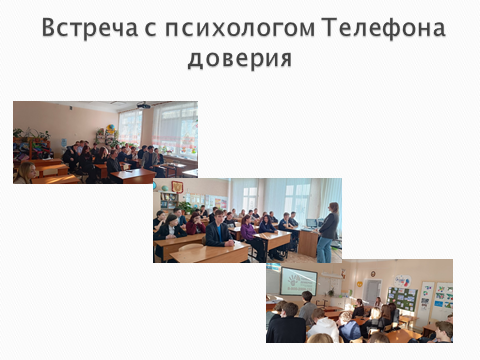 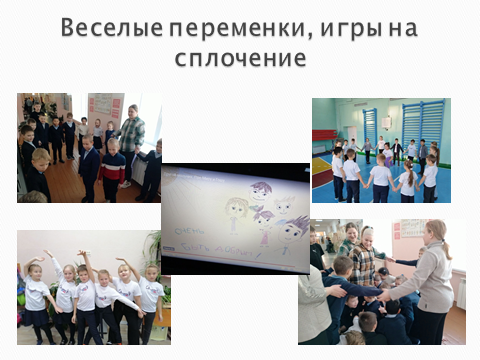 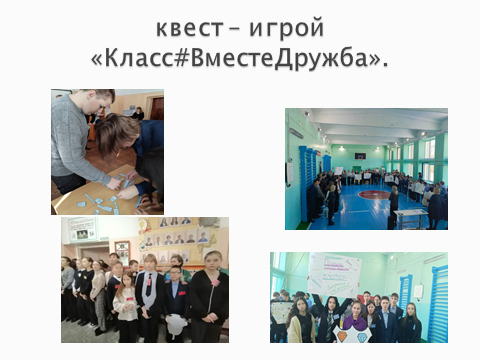 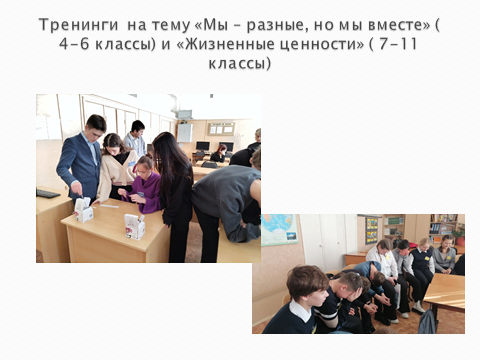 